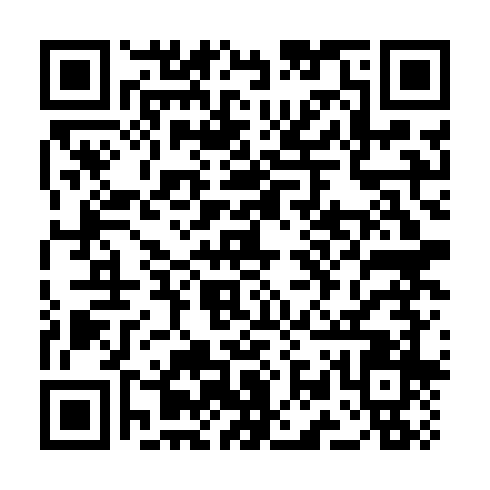 Ramadan times for Alessandria del Carretto, ItalyMon 11 Mar 2024 - Wed 10 Apr 2024High Latitude Method: Angle Based RulePrayer Calculation Method: Muslim World LeagueAsar Calculation Method: HanafiPrayer times provided by https://www.salahtimes.comDateDayFajrSuhurSunriseDhuhrAsrIftarMaghribIsha11Mon4:424:426:1212:044:125:575:577:2212Tue4:404:406:1012:044:135:595:597:2313Wed4:394:396:0912:044:146:006:007:2414Thu4:374:376:0712:044:156:016:017:2615Fri4:354:356:0612:034:156:026:027:2716Sat4:344:346:0412:034:166:036:037:2817Sun4:324:326:0212:034:176:046:047:2918Mon4:304:306:0112:024:186:056:057:3019Tue4:284:285:5912:024:196:066:067:3120Wed4:274:275:5712:024:196:076:077:3221Thu4:254:255:5612:024:206:086:087:3322Fri4:234:235:5412:014:216:096:097:3523Sat4:214:215:5312:014:226:106:107:3624Sun4:204:205:5112:014:226:116:117:3725Mon4:184:185:4912:004:236:126:127:3826Tue4:164:165:4812:004:246:136:137:3927Wed4:144:145:4612:004:256:146:147:4028Thu4:134:135:4411:594:256:156:157:4229Fri4:114:115:4311:594:266:166:167:4330Sat4:094:095:4111:594:276:176:177:4431Sun5:075:076:4012:595:277:187:188:451Mon5:055:056:3812:585:287:197:198:462Tue5:035:036:3612:585:297:207:208:483Wed5:025:026:3512:585:297:217:218:494Thu5:005:006:3312:575:307:227:228:505Fri4:584:586:3212:575:317:237:238:516Sat4:564:566:3012:575:317:247:248:537Sun4:544:546:2812:565:327:257:258:548Mon4:524:526:2712:565:337:267:268:559Tue4:504:506:2512:565:337:277:278:5610Wed4:494:496:2412:565:347:287:288:58